Year 7 PE Extra Curricular Activities Autumn Term 2016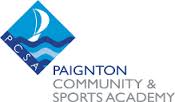 !! EVERYONE WELCOME !! Breakfast clubs run from 8-8.30am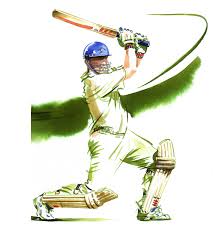 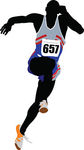 Lunchtime clubs run from 1.15-1.45pm After School activities run from 3-4pmHUB club and Astro free play every lunchtimeActivityWhenWhereBreakfast Table Tennis ClubMonday and Wednesday MorningsWRC Dining HallHUB ClubEvery lunchtimeWRC HUBRoller SkatingMonday lunchtimeWRC Sports HallGirls NightMonday afterschoolWRC Sports hallSatellite Table Tennis Monday 4pm – 5pmDining hall (Invited only)CheerleadingTuesday lunchtimeWRC GymSatellite Rowing ClubTuesday afterschoolRowing RoomBoys RugbyTuesday afterschoolWRC FieldGirls RugbyTuesday afterschoolWRC FieldDodgeballTuesday afterschoolWRC GymGirls FootballTuesday afterschoolWRC AstroTable TennisWednesday afterschoolWRC Dining HallNetballWednesday afterschoolWRC HUBWRC Astro Free PlayEvery lunchtimeWRC AstroGirls BasketballThursday afterschool and Friday LunchtimeWRC Sports HallWRC GymBoys BasketballThursday lunchtimeWRC HubBadmintonThursday afterschoolFriday LunchtimeWRC HUB